GREENWOOD PUBLIC SCHOOL, ADITYAPURAM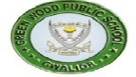 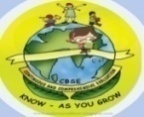 OUR MOTTO-DEVELOPMENT WITH DELIGHTCLASS-VI SUBJECT- ENGLISHChapter – 1 How Daddy Played Ping Pong New Words 1 Determined 2 Considered 3 Attracted4 Bounced 5 Received s6 Unconscious 7 Shrugged 8 Summoned 9 Shudder 10 AcademicsWord Meanings 1Determined 	- 	to settle or decide 2 Fascinated 	- 	capable of arousing holding the attention 3 unconscious 	– 	Lacking awareness or not knowing 4 Shrug 		-	a gesture involving the shoulders. 5 Summoned 	-	make ready for action 6 Shudder 		- 	shake , excitement 7 Academics 	- 	things that relate to work in schoolFrame sentences 1 Fascinated 	:- 	The children were fascinated by the toys in the shop. 2 Unconscious 	:- 	The young man flopped back unconscious. 3 Determined 	:- 	We are determined to get at the truth out of him. 4 Shudder :- She gave a little shudder when she touched his clammy hand Short Answers Type Questions Q 1 How did Daddy ‘s view on ping pong change ? What brought about this change ? Ans Daddy realised that ping pong was not the most important thing in the world . The change came about after his team played the Moscow tournament and took second place . By then he had begun to miss his school a little and the worst of his obsession had subsided. Q 2 I said 'one bright day ' but little Daddy’s considered it to be one of the darkest days of their lives. Why was the day considered bright for little Daddy and dark for his parents ? Ans The day ago was bright for Daddy because it marked the start of his obsession with ping pong a phase he went through while at school . Though his obsession faded after some time , even as an adult , he never felt that the year was wasted. However for his parents that phase in their son’s life was dark because it was a time that left them worried and confused . Daddy nearly dropped out of school and they had to take him to see a psychiatrist because his behaviour was so abnormal. Q 3 How did the teacher try to help Daddy ? Why did she not succeed at first ? Ans The teacher tried to help Daddy by talking to him and explaining that there was a limit to everything . She tried to convince him to pay attention to his school work and failing grades . When Daddy ignored her , she tried to help by writing to his parents . However her letters never reached his parents because Daddy tore them up .In the end , surprised that she did not hear back from his parents. Q 4 What doctor did the parents take Daddy to ? What did the doctor first presume was wrong with Daddy ? Ans Daddy’s parents took him to a professor who had spent his life treating crazy people . From the questions that the doctor asked Daddy it appears that the doctor presumed that Daddy was either depressed , had some mental health issues or was being bullied at school . Long Answers Type Questions Q 1 What did Daddy lose because of his obsession and what did he gain ? Ans Daddy’s obsession with ping pong led him to give up studying , doing his homework getting good , grades and even dropping out of school for a while .It also made him dishonest and secretive with his parents , and he tore up his teachers letters to his parents and kept them in the dark about everything he was doing . However Daddy made new friends during that time all of whom shared his love for ping pong .He became a member of the junior team . knew every Moscow champion by sight and was greeted as an equal by the famous Falkevich brothers . Daddy obsession properly about winning and losing expressed him to view with some life long memories. Q 2 How did the doctor help Daddy ? Ans The professor helped Daddy by realising that was in sound mental health and understanding that he just needed to work off his obsession . He extracted a promise from Daddy that he would return to school in September , and convinced his parents to let him play ping pong till then.By doing this , Daddy was able to keep playing until he himself began to miss school and realise that ping pong was not the most important thing in the world. 						Chapter -2 How I Taught My Grandmother To Read New Words 1 Magazine 2 Convincing 3 Unfortunately 4 Psychological 5 Orphan 6 Wrinkled 7 Immediately 8 Concentration 9 Affectionate 10 Immensely 11 Accompanies 12 Embarrassed 13 IrrespectiveWord Meanings 1 Affectionate 	– 	showing , indicating love 2 Unfortunately 	- 	unluckily , unhappy 3 Immensely 	- 	endlessly 4 Concentration 	-	close , attention 5 Convincing 	- 	powerful , strong 6 Embarrassed	 – 	uncomfortable Frame sentences 1 Affectionate 	:- He is very affectionate towards his children. 2 Unfortunately 	:- Unfortunately the plate has a slight flow in it . 3 Immensely	:-The children were immensely diverted by his funny stories. 4 Concentration :- The tennis player need total concentration during play. 5 Convincing :- I found his argument pretty convincing. Short Answers Type Questions Q 1 What were the two reasons that made Triveni a popular writer ? Ans :- Two reasons that made Triveni a popular writer are:- 1:- Her style was easy to read and very convincing . 2:- Her stories usually dealt with complex psychological problems in the lives of ordinary people and were always very interesting . Q 2 In those days ,a wedding was a great event .Why does the narrator feel so ? Ans :- The narrator feels that in those days a wedding was a great event because as a child , she rarely got the chance to travel outside her village . It was a rare occasion when she could enjoy herself thoroughly with other children . They could eat and play endlessly , enjoying their freedom while all the elders were busy . Q 3 Why did the grandmother feel dependent and helpless ? Ans :- When the magazine arrived in the narrator's absence ,the grandmother was eager to know the next part of the story . She looked at the pictures but could not understand the text . That is when she felt a sense of dependence and helplessness for not being able to read on her oven . Q 4 Why and how did the narrator reward the grandmother ? Ans :- When the grandmother started learning how to read , she had set Saraswati Pooja during Dussehra as the deadline when she should be able to read a novel on her own . When Dussehra arrived and the grandmother had learnt how to read , the narrator rewarded her by gifting her a copy of the novel Kashi Yatra . Q 5 How did the grandmother show her gratitude towards her granddaughter ? Ans :- The grandmother showed her gratitude towards her grandmother by touching her feet as a mark of respect due to a teacher . Long Answers Type Questions Q 1 What is the story of Karmaveera ? Why did grandmother identify with the story ? Ans :- The story that appeared in Karmaveera was an episodic version of the novel Kashi Yatra written by Triveni . It was the story of an old lady and her ardent desire to go to Kashi to worship lord Vishweshwara . In the story ,there was also a young orphan girl who falls in love but there was no money for her wedding . In the end , the old woman gave away all her savings for the girls wedding instead of using it to go to Kashi . The grandmother identified with the story because like the old woman in the story , she too had never been to Kashi and had a desire to do so. Q 2 Why could the grandmother not pursue her education ? Ans :- The grandmother could not pursue her education for various reasons , when she was a young girl , she lost her mother . There was nobody to look after and guide her. Her father was a busy man and got married again . In those days people never considered education essential for girls, so she was never sent to school . She got married very young and became very busy as she had children , and later grandchildren . Because of these reasons , she never got a proper education. Reference To Context “ Auva at the age of sixty two you ,want to learn the alphabet. “ Q 1 Who said this line to whom ? Ans :- Granddaughter said this to the grandmother. Q 2 Who wants to learn the alphabet ? Ans:- Auva wanted to learn the alphabet . Q 3 What important message did the story of Kashi Yatra convey ? Ans :- The story of Kashi Yatra convey the message that if one can help some one else or give them happiness in any way then it is of much more importance than prayers and worship . It also shows the value of selflessness . Writing Skills Formal Letter Format of formal letter Sender’s Address Date Receiver’s Address Subject Salutation Content Subscription Complaint Letter Q Write a letter to Om Furnitures complaining about faulty television cabinet . 49 D. D .Nagar GWALIOR 12th April 2020 Om Furnitures City Centre Gwalior Sub --- Complaint about faulty television cabinet.Sir, Iam extremely unhappy with the quality of the television cabinet I bought last week from your showroom . The cabinet doors do not open and close properly .There are several stains on the cabinet. It is not of acceptable quality and does not match the sample cabinet, I was shown . I would like you to replace it as early as possible. I have attached a photocopy of my receipt as a proof of purchase. You are requested to solve this problem quickly. Yours faithfully Name…………. Speech Why Should Everyone Eat More Vegetables Respected , Principal teacher’s and all my dear friends . Today I feel extremely privileged to stand before you and speak on the topic “ Reasons to eat more vegetables “. Eating more fruits and vegetables as a part of healthy diet may help to reduce the risk of diseases such as cancer and heart diseases. The fibre in vegetables may help us to lower blood pressure levels Vegetables are available in a variety of colours flavours and textures so they add an entire zing to our meal. The vegetables contain vitamins, minerals and plant chemicals , So they should be consumed regularly. Diary Entry It is a personal piece of writing which reflects personal thoughts about a person an incident , It’s main purpose is to keep the memories alive forever . Key Features Of Diary EntryDay ,Date , Time of entry Suitable descriptive heading Detailed comprehensive content Written in the first person Signature of the writer Diary Entry Q You won an Interschool Speech Competition . Share your feelings with your diary. Tuesday, 22nd August 2020 8:30 PM Interschool Speech Competition Dear Diary Today I am extremely happy as I won the Interschool Speech Competition. There were around fifty participants from various schools . Initially I was a bit scared but as I went on the stage and started speaking , the entire hall started clapping . This motivated me and thereafter I went on and on . My teachers were very happy and all congratulated me. Feeling on top of the world. Bye good night Name ---------PARTS OF SPEECH TABLE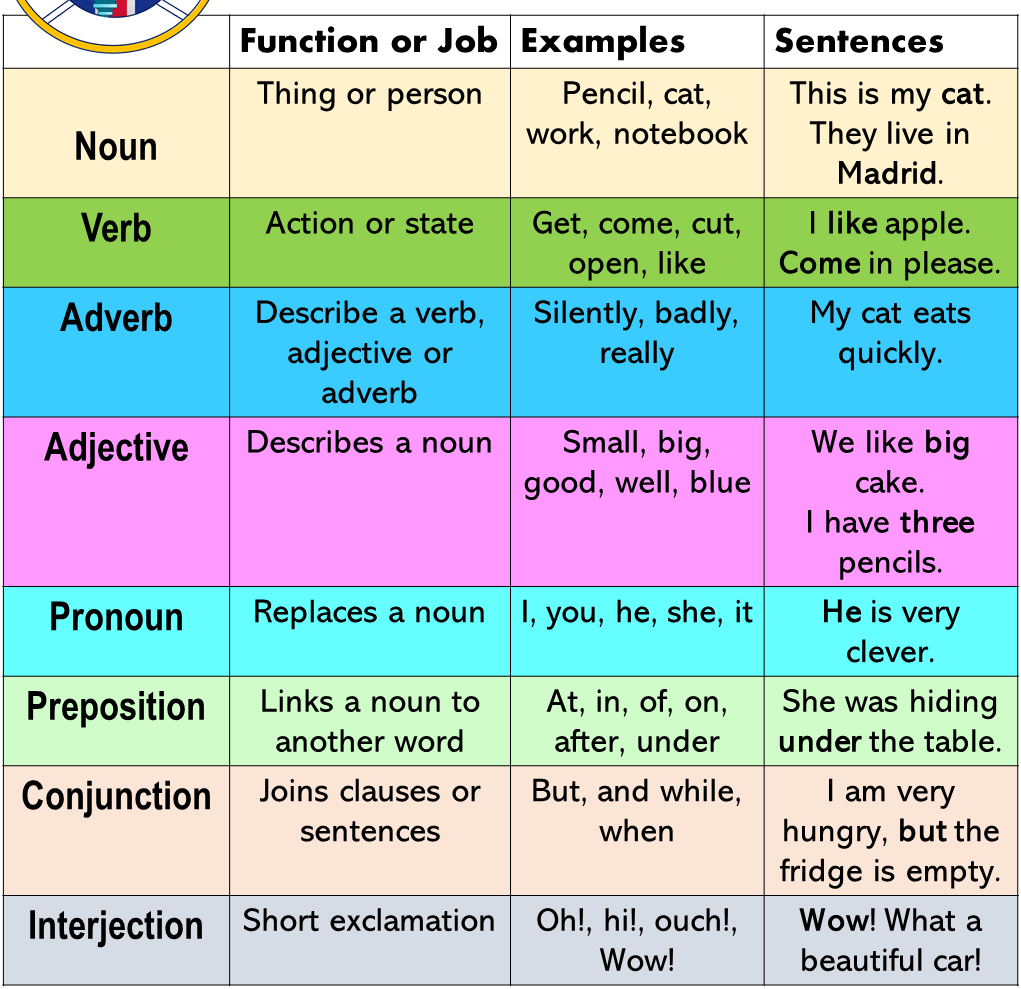 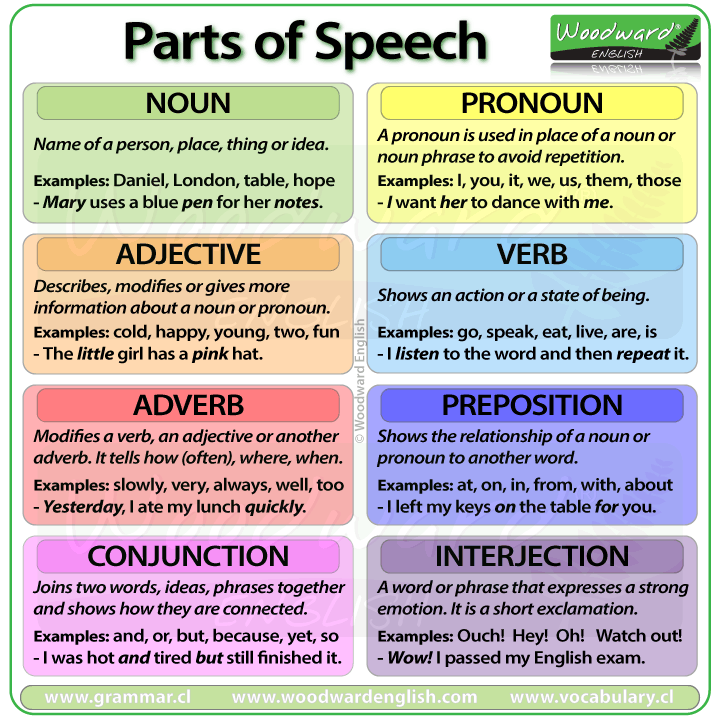 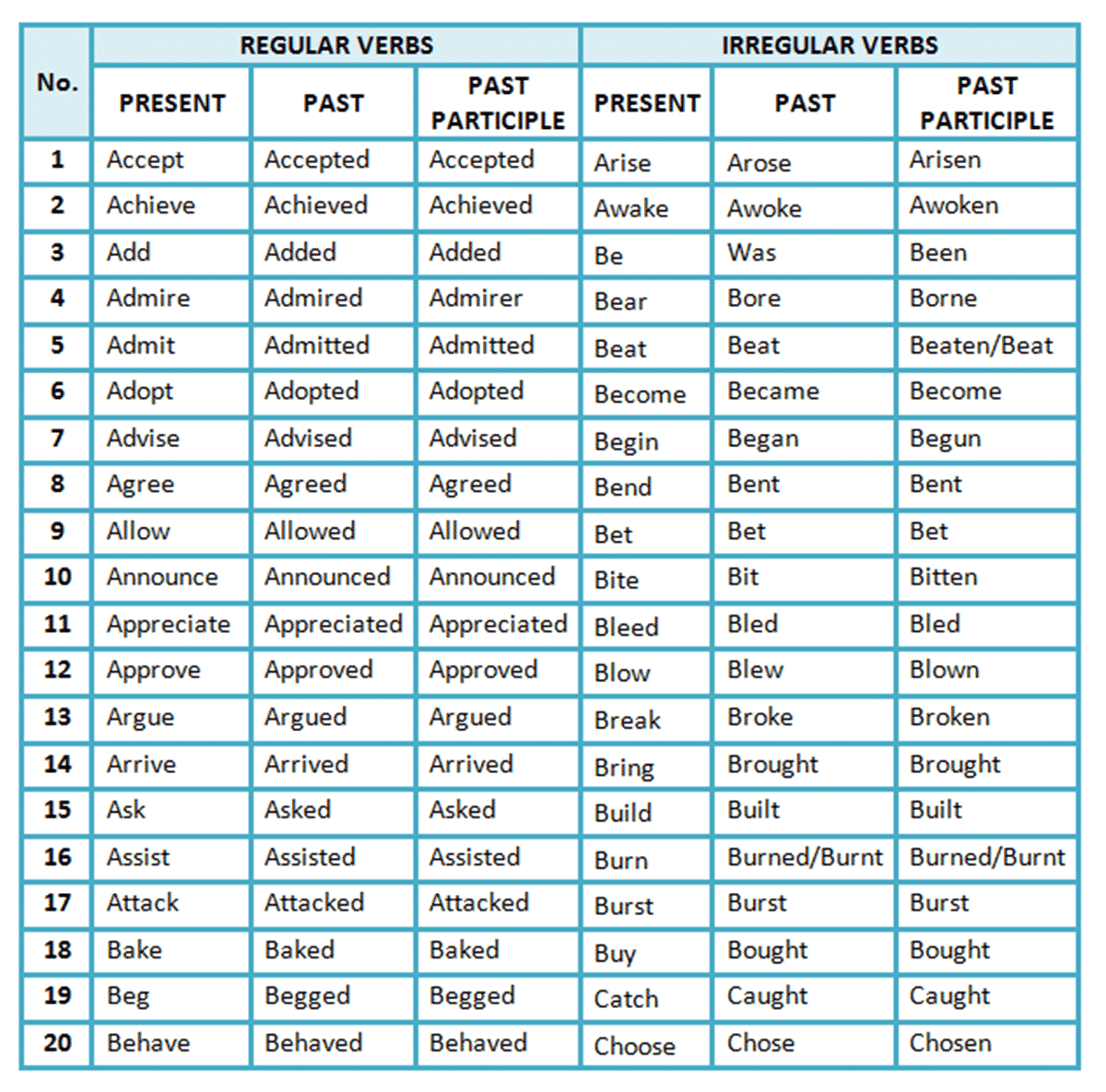 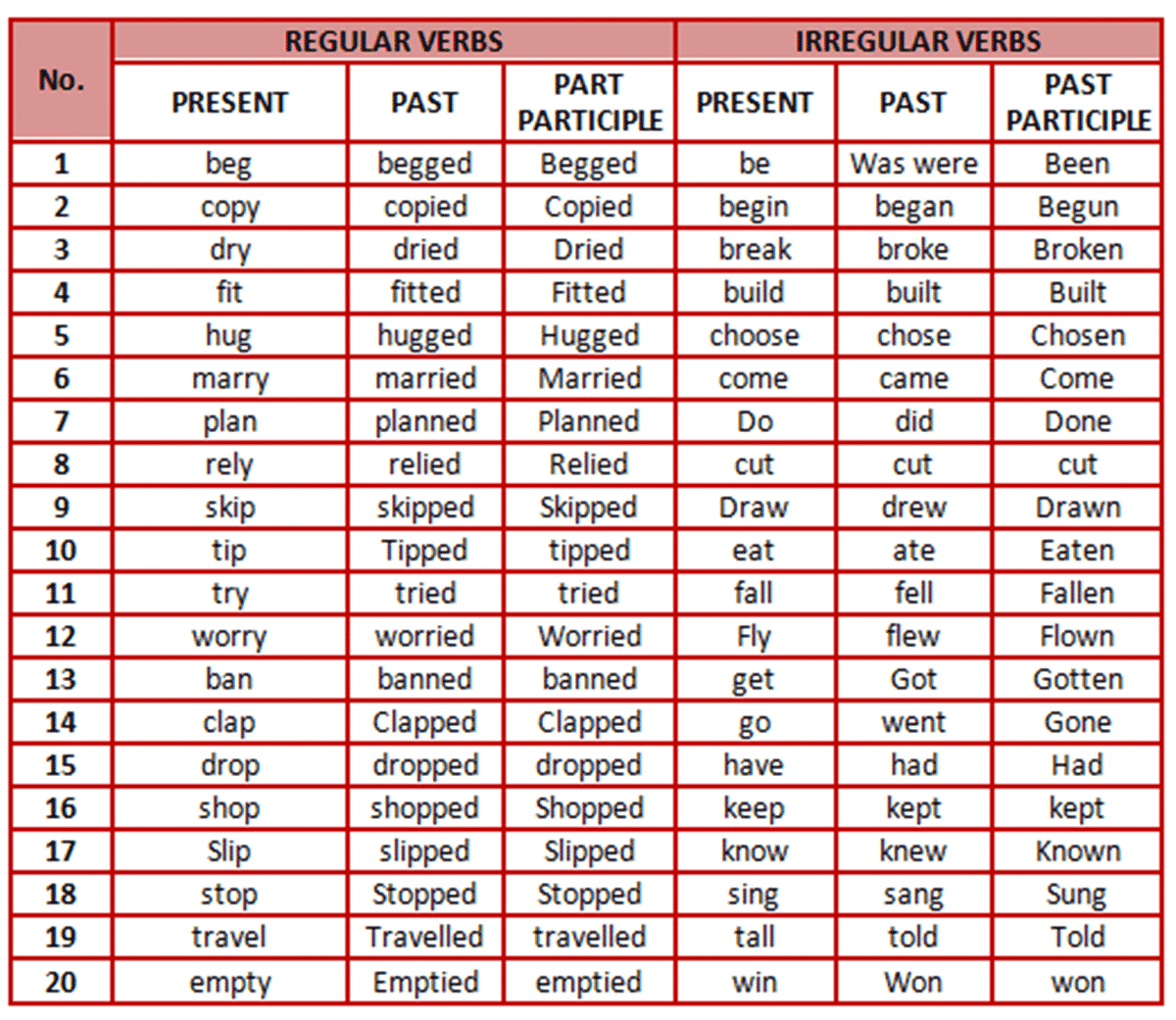 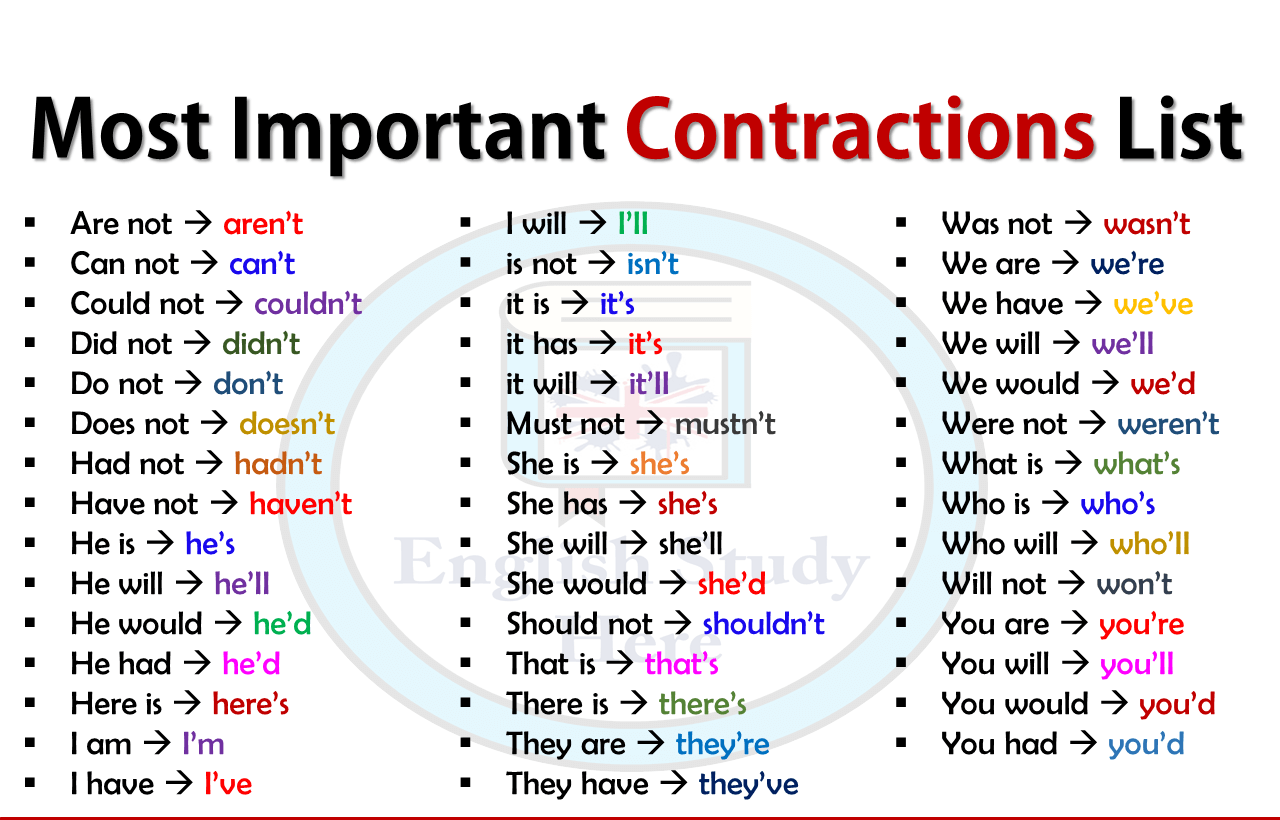 